Smlouva o realizaci sportovního kurzu I. Smluvní stranyCestovní kancelář Luděk SALČÁK – SALLY TOURS Sídlo:	Klavíkova 1824/14, 370 04  České BudějoviceIČ: 	47229268DIČ:	CZ6810060400Bank. spojení: 	Komerční banka a.s., České BudějoviceČíslo účtu: 	51-9206370227/0100Zastoupená:	Mgr. Luďkem Salčákem(dále také jako „dodavatel“)aGYMNÁZIUM, ČESKÉ BUDĚJOVICE, JÍROVCOVA 8Sídlo: 	Jírovcova 8, 371 61  České BudějoviceIČ: 	600 76 101 Bank. spojení:		Číslo účtu: 		Zastoupená:	Mgr. Pavlem Kavříkem, ředitelem školyKontaktní osoba ve věcech organizačních: 	Mgr. Petr Vaněk		tel.: 387 319 358; e-mail: vanek@gymji.cz (dále také jako „zadavatel“)II. Předmět smlouvyPředmětem smlouvy je zajištění letního sportovního kurzu dodavatelem pro zadavatele dle bližší specifikace, dané touto smlouvou. III. Smluvní závazky jednotlivých stranDodavatel se zavazuje zajistit pro zadavatele pobyt v tomto vymezeném rozsahu:Termín: 	10.09. – 14.09. 2018Země: 	Slovinsko – ChorvatskoUbytování: 	Slovinsko / Bovec apartmány	Chorvatsko / Tar – Lanterna apartmánový komplex Stravování: 	individuální Počet osob: 	minim. 40 studentů + 4 osoby pedagogického doprovoduDoprava: 	autobusováPojištění: 	komplexní cestovní pojištění ČSOB pojišťovny a.s. typ B-CK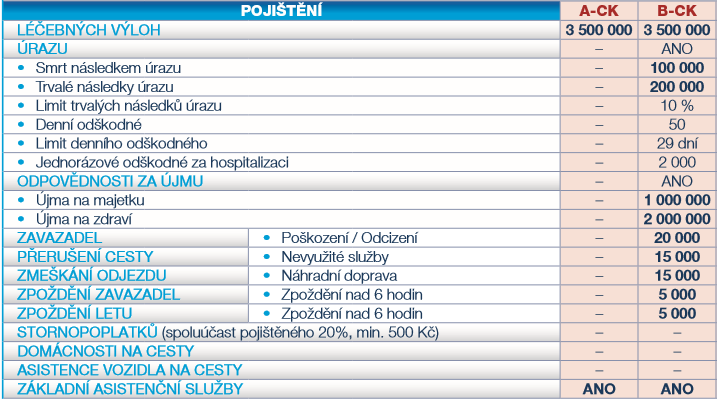 Zadavatel se zavazuje:poskytnout dodavateli jmenný seznam účastníků s uvedením jména, příjmení, rodného čísla (pro účely pojištění) nejpozději do 15.8. 2018.IV. Cena a způsob úhradyCena za akci je stanovena rozsahem požadovaných služeb daných objednávkou zadavatele. Úhrada ceny bude provedena na základě individuálních plateb před realizací akce.  2.	Smluvní cena za osobu je stanovena takto: 	5.550 Kč / osoba3.	Cena za osobu zahrnuje: 	autobusovou dopravu, 2x ubytování v apartmánech v Bovci / Julské Alpy, 2x ubytování v apartmánech Lanterna, pobytové poplatky, ložní prádlo; závěrečný úklid; cca 3hodinový rafting na řece Soča včetně vybavení, komplexní cestovní pojištění ČSOB pojišťovny a.s. + 1denní pojištění pro rizikové sporty (rafting); pojištění záruky v důsledku úpadku CK4.	Při minimálním počtu 40 platících osob budou poskytnuta 4 místa pedagogickému doprovodu zdarma.V. Odstoupení od smlouvy, stornopoplatkyZadavatel je oprávněn odstoupit od smlouvy kdykoli před zahájením zájezdu bez udání důvodu.Smluvní vztah je zrušen a účast stornována ke dni, kdy je písemné oznámení o odstoupení od smlouvy (storno) doručeno dodavateli. Zadavatel bere na vědomí, že jeho odstoupením od smlouvy vzniká dodavateli újma sestávající z náhrady za nevyužití sjednaných služeb smluvním partnerům dodavatele a přiměřeného ušlého zisku. Jako náhradu újmy způsobené tímto jednáním proto sjednávají strany smluvní odstupné (stornopoplatky), které se zadavatel v případě odstoupení od smlouvy zavazuje zaplatit.Stornopoplatky činí:15% min. 500 Kč / os. z celkové ceny zájezdu, pokud k odstoupení od smlouvy dojde víc než 60 dní před prvním dnem zájezdu35% z celkové ceny zájezdu, pokud k odstoupení od smlouvy dojde mezi 59. a 40. dnem před prvním dnem zájezdu50% z celkové ceny zájezdu pokud k odstoupení od smlouvy dojde mezi 39. a 20. dnem před prvním dnem zájezdu75% z celkové ceny zájezdu pokud k odstoupení od smlouvy dojde mezi 19. a 11. dnem před prvním dnem zájezdu100% z celkové ceny zájezdu pokud k odstoupení od smlouvy dojde mezi 10. a 1. dnem zájezdu či prvním dnem pobytuPro stanovení výše stornopoplatků je rozhodující datum doručení písemného oznámení CK Sally Tours o odstoupení od smlouvy.VI. Reklamace, odpovědnost za škodyV případě, že rozsah nebo kvalita poskytnutých služeb je nižší než bylo předem potvrzeno ve smlouvě, vzniká zadavateli nárok na reklamaci. Své nároky musí zadavatel uplatnit u dodavatele písemně bez zbytečného odkladu, nejpozději do 14ti dnů od skončení akce. Po uplynutí této lhůty může zadavatel uplatňovat nároky jen tehdy, jestliže k nedodržení této lhůty došlo bez jeho zavinění, avšak nejpozději do 3 měsíců ode dne, kdy měla být akce ukončena, jinak právo na reklamaci zaniká. Při výskytu závad v plnění je zadavatel povinen společně působit v tom směru, aby se event. škodám zabránilo nebo aby byly co nejmenší. Zadavatel je zejména povinen veškeré své výhrady sdělit písemně v místě vzniku delegátovi cestovní kanceláře tak, aby mohla být uskutečněna náprava na místě. Opomene-li zadavatel z vlastní viny na nedostatek poukázat, nemá nárok na slevu. Pokud se nedostatek nepodaří odstranit, sepíše delegát cestovní kanceláře se zadavatelem reklamační protokol. V případě, že není nutno reklamaci vyřešit na místě, podepíše delegát zadavateli převzetí reklamačního protokolu. Tento potvrzený reklamační protokol je zadavatel povinen předložit při reklamaci. Na opožděné a nedoložené reklamace nebude brán zřetel.Dodavatel neručí za úroveň cizích služeb, které si zadavatel objedná u hotelu či jiné organizace. Za předmět reklamace se nepovažují škody a majetkové újmy zadavateli, které jsou předmětem smluvní úpravy pojistného krytí pojišťovny na základě pojistné smlouvy o cestovním pojištění pro cesty a pobyt, ani takové škody, které jsou z rozsahu pojistného krytí výslovně vyňaty.Dojde-li k okolnostem, jejichž vznik, průběh a následek není závislý na činnosti a postupu dodavatele nebo k okolnostem na straně zákazníka, na základě kterých zadavatel zcela nebo zčásti nevyužije objednané, zaplacené a cestovní kanceláří zabezpečené služby, nevzniká zadavateli nárok na úhradu nebo slevu z ceny těchto služeb.Dodavatel neodpovídá za škodu, pokud byla způsobena zadavatelem, třetí osobou, která není spojena s poskytováním zájezdu nebo neodvratitelnou událostí, které nemohlo být zabráněno ani při vynaložení veškerého úsilí, které lze požadovat.VII. Povinné pojištěníDodavatel je povinen po celou dobu své činnosti mít ve smyslu příslušných ustanovení zákona č. 159/99 Sb. uzavřenu pojistnou smlouvu (tato smlouva je v období 1.8.2018 – 31.7.2019 uzavřena u UNIQA pojišťovny, a.s., se sídlem Evropská 136/810, Praha 6) na jejímž základě vzniká zadavateli právo na plnění v případech, kdy CK  z důvodu svého úpadku:a.  neposkytne zadavateli dopravu z místa pobytu v zahraničí do České republiky pokud je tato součástí zájezdub.	nevrátí zadavateli zaplacenou zálohu nebo cenu zájezdu v případě, že se zájezd neuskutečnilc.  nevrátí zákazníkovi rozdíl mezi zaplacenou cenou zájezdu a cenou částečně poskytnutého zájezdu v případě, že se zájezd uskutečnil pouze zčástiVIII. Závěrečná ustanoveníTato smlouva se řídí právním řádem České republiky. Všechny spory, které vzniknou z této smlouvy nebo v souvislosti s ní, budou projednány a rozhodnuty příslušnými soudy.Tato smlouva může být změněna pouze písemnými dodatky, které budou vzestupně číslovány a podepsány oprávněnými zástupci smluvních stran.Smlouva může být ukončena také písemnou dohodou smluvních stran, která bude upravovat vzájemná práva a povinnosti.Dodavatel nemůže bez souhlasu objednatele postoupit svá práva a povinnosti ze smlouvy na třetí osobu.Smluvní strany se dohodly, že v případě nástupnictví jsou právní nástupci vázáni ustanoveními této smlouvy v plném rozsahu.Případná neplatnost některého ustanovení této smlouvy nemá za následek neplatnost ostatních ustanovení. V případě, že kterékoliv ustanovení této smlouvy se stane neúčinným nebo neplatným, smluvní strany se zavazují bez zbytečných odkladů nahradit takové ustanovení novým.Smluvní strany prohlašují, že si smlouvu před jejím podpisem přečetly, že byla uzavřena podle jejich pravé a svobodné vůle, určitě, vážně a srozumitelně a její autentičnost stvrzují svými podpisy.Tato smlouva je vyhotovena ve dvou (2) stejnopisech s platností originálu, každá smluvní strana obdrží po jednom (1) vyhotovení.Tato smlouva nabývá platnosti dnem podpisu obou smluvních stran.V Českých Budějovicích dne: 16.07. 2018	V Českých Budějovicích dne:	 	Za CK Luděk SALČÁK – Sally Tours 	Za zadavatele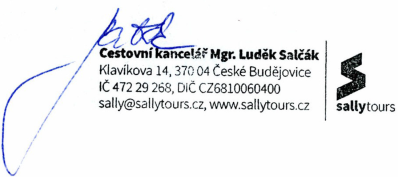 …………………………………………….	……………………….………………………               Mgr. Luděk Salčák							